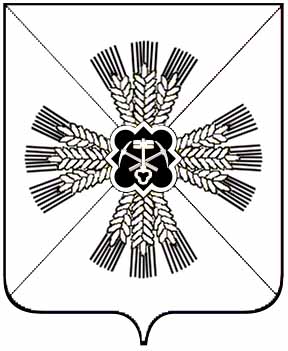 КЕМЕРОВСКАЯ ОБЛАСТЬАДМИНИСТРАЦИЯ ПРОМЫШЛЕННОВСКОГО МУНИЦИПАЛЬНОГО ОКРУГАПОСТАНОВЛЕНИЕот «10» февраля 2023 г. № 157-Ппгт. ПромышленнаяО внесении изменений в постановление администрации Промышленновского муниципального округа от 20.10.2020 № 1665-П «Об утверждении Порядка определения объема и условий предоставления субсидий муниципальному бюджетному учреждению «Комплексный центр социального обслуживания населения», находящемуся в ведении Управления социальной защиты населения администрации Промышленновского муниципального округа, на иные цели из местного бюджета»В соответствии с пунктом 1 статьи 78.1 Бюджетного кодекса Российской Федерации, постановлением Правительства Российской Федерации от 22.02.2020 № 203 «Об общих требованиях к нормативным правовым актам и муниципальным правовым актам, устанавливающим порядок определения объема и условия предоставления бюджетным                                   и автономным учреждениям субсидий на иные цели»:Внести в Порядок определения объема и условия предоставления субсидий муниципальному бюджетному учреждению «Комплексный центр социального обслуживания населения», находящемуся в ведении Управления социальной защиты населения администрации Промышленновского муниципального округа, на иные цели из местного бюджета                     (далее – Порядок) следующие изменения:Пункт 1.2 изложить в следующей редакции:«1.2. Субсидии предоставляются учреждению в целях:реализации подпрограммы «Развитие социального обслуживания населения» муниципальной программы «Социальная поддержка населения Промышленновского муниципального округа» на 2018-2025 годы, утвержденной постановлением администрации Промышленновского муниципального округа от 09.11.2017 № 1276-П, на создание системы долговременного ухода за гражданами пожилого возраста и инвалидами».Постановление подлежит размещению на официальном сайте администрации Промышленновского муниципального округа в сети Интернет.Контроль за исполнением настоящего постановления возложить на заместителя главы Промышленновского муниципального округа                Т.В. Мясоедову.       Постановление вступает в силу с дня подписания.Исп. О.В. КоровинаТел. 7-45-21                                   ГлаваПромышленновского муниципального округаС.А. Федарюк